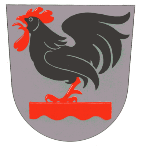 KIVIJÄRVEN KUNNANTYÖSUOJELUN TOIMINTAOHJELMA2018 – 2021KIVIJÄRVEN KUNNAN TYÖSUOJELUN TOIMINTA-OHJELMA  1. TYÖSUOJELUN TAVOITTEETTyösuojelun päämääränä on turvallisten ja terveellisten työolojen luominen kaikille kunnan palveluksessa oleville.Tavoitteena on kokonaisuutena turvallinen ja terveellinen työympäristö myös henkisen hyvinvoinnin ja työilmapiirin kannalta.Toimintaohjelmasta johdettavat tavoitteet turvallisuuden ja terveellisyyden edistämiseksi ja työkyvyn ylläpitämiseksi on otettava huomioon kaikessa henkilöstöä ja työympäristöä koskevassa suunnittelussa, kehittämistoiminnassa, päätöksenteossa sekä toteutuksessa.2.  TYÖYMPÄRISTÖN KUVAUSKivijärven kunnan työntekijämäärä on 51 (9/2017), ja se jakautuu keskushallinnon, sivistysosaston ja teknisen osaston vastuualueille.Yleisimmät syyt kunta-alan työtapaturmiin ovat työntekijän putoaminen, kaatuminen ja liukastuminen sekä äkillinen fyysinen kuormittaminen.Kunta-alan töissä sattuu enemmän henkilön liikkumisesta johtuvia työpaikkatapaturmia kuin muilla aloilla. Yleisimpiä syitä kunta-alan ammattitauteihin ovat kemialliset aineet, melu, sekä mineraalipölyt.  Yleisimpiä altistustekijöitä ovat bakteerien ja homeen vapauttamat itiöt.Fyysisen väkivallan suhteen kunta on varsin turvallinen työpaikka, koska työpisteissä ei käsitellä suuria rahasummia. Lähinnä koulussa voi syntyä opettajien ja oppilaiden välille lievään väkivaltaan johtavia tilanteita.Kunnanvirastossa sijaitsee kunnan toiminnasta erillään oleva Perusterveysliikelaitos Saarikan sosiaalitoimisto. Sosiaalityöntekijöiden turvaksi on asennettu hälytysnapit, joista apua on nopeasti saatavissa. Hälytysringissä olevat kunnan työntekijät voivat kohdata fyysistä väkivaltaa.Työntekijöiden työaikaa seurataan sähköisellä työaikakirjanpidolla.3. TYÖSUOJELUTOIMINTATyösuojelu on osa kunnan jokapäiväistä toimintaa. Työsuojelu ja muukin yhteistoiminta rakentuu:haittojen ja vaarojen arviointiinluottamukseenkiinteään ja järjestelmälliseen johdon ja henkilöstön vuorovaikutukseenavoimeen tiedonkulkuunHaittojen ja vaarojen arvioinnissa selvitetään ja tunnistetaan työn ja toiminnan luonne huomioon ottaen työstä, työtilasta ja muusta työympäristöstä sekä työoloista aiheutuvat haitta- ja vaaratekijät. Arviointitulosten perusteella päätetään tarvittavista toimenpiteistä merkittävien riskien poistamiseksi. Kaikkia kunnan työntekijöitä koskeva vaarojen arviointi on suoritettu 2017.  Tiedottamisessa pyritään molemminpuoliseen aktiivisuuteen organisaation kaikilla tasoilla. Erityistä huomiota tulee kiinnittää tiedotuksen oikea-aikaisuuteen ja työyhteisöjen sisäiseen tiedon kulkuun.Riittävät tiedot ja valmiudet hoitaa työtehtäviä turvallisesti, terveellisesti ja tehokkaasti on varmistettava asianmukaisella koulutuksella ja työnopastuksella. Tämä on huomioitava paitsi uusien työntekijöiden osalta, myös silloin kun henkilön työpaikan olosuhteissa, työnkuvauksessa, työmenetelmissä taikka työvälineissä tapahtuu muutoksia.Liite 1 perehdytyskortti 4. TYÖSUOJELUVASTUUTyöntekijätTyöntekijän on noudatettava työnantajan määräyksiä ja ohjeita sekä työnsä ja työolojen edellyttämää järjestystä, huolellisuutta ja varovaisuutta. Hänen on käytettävissään olevin keinoin huolehdittava sekä omasta että muiden työntekijöiden turvallisuudesta ja terveydestä sekä vältettävä muihin työntekijöihin kohdistuvaa häirintää ja epäasiallista kohtelua.Työtekijän on mahdollisuuksien mukaan pyrittävä poistamaan vaara- tai haittatekijät. Mikäli poistaminen ei ole mahdollista, tulee hänen siitä välittömästi ilmoittaa esimiehelleen sekä muille samassa työpisteessä työskenteleville, jos on ilmeistä, että havaitusta seikasta on vaaraa taikka haittaa. EsimiehetEsimiesasemassa olevat henkilöt vastaavat työntekijöiden riittävästä opastuksesta ja perehdyttämisestä sekä valvovat työn tekemisen turvallisuutta ja terveellisyyttä. He ovat mahdollisuuksiensa puitteissa vastuussa alaistensa hyvinvoinnista ja heidän tulee edistää hyvää työilmapiiriä työpaikallaan.Kaikki esimiesasemassa olevat, riippumatta siitä millä organisaatiotasolla he toimivat, ovat vastuussa omalta osaltaan alaistensa työturvallisuudesta ja työterveydestä sekä työsuojelun toteuttamisesta omalla tehtäväalueellaan. Työpisteissä tulee olla sisäiset ohjeet koneiden ja laitteiden käytöstä ja huollosta, sekä kemikaalien käsittelystä.  Esimiesten tulee olla perillä oman alansa työsuojeluun liittyvistä määräyksistä ja ohjeista. Tätä ammattitaitoa tulee kehittää kaikissa kunnan osastoissa sekä kaikilla organisaatiotasoilla. Tässä pyrkimyksessä osastoja avustaa työsuojeluorganisaatio osaston aloitteesta.Ylin johtoKunnan virka- ja luottamusmiesjohdon tehtävänä on vastata, että sen tekemissä päätöksissä huomioidaan tämän työsuojelun toimintaohjelman periaatteet ja tavoitteet. Lisäksi on huolehdittava siitä, että työpaikoille annetaan riittävät taloudelliset edellytykset työn turvalliseen ja terveelliseen suorittamiseen.Esimiesten velvollisuutena on seurata alaistensa tapaturma- ja sairauspoissaoloja sekä tiedottaa näistä erikseen sovittavin määräajoin edelleen siten, että tiedot tulevat kunnanjohtajalle, josta edelleen työsuojelupäällikölle mahdollista jatkokäsittelyä varten.5. TYÖTAPATURMIEN, AMMATTITAUTIEN JA VAARATILANTEIDEN SELVITTÄMINENVakavat työtapaturmat on välittömästi ilmoitettava esimiehelle tai hänen sijaiselleen sekä työsuojelupäällikölle. Heidän velvollisuutena on käynnistää asiasta tutkimus. He ilmoittavat asiasta poliisi- ja työsuojeluviranomaisille. Myös vähäiset tapaturmat, ammattitaudit, väkivaltatilanteet ja ns. läheltä piti-tilanteet on ilmoitettava esimiehelle tai hänen sijaiselleen ja työsuojelupäällikölle, jotka tutkivat tapahtuneeseen johtaneet syyt ja ryhtyvät toimenpiteisiin vastaavanlaisten vaarojen ehkäisemiseksi. Tapaturmat, läheltä piti-tilanteet, sekä havaitut vaarat ja poikkeamat kirjataan esimieheltä saatavalle lomakkeelle. Työsuojeluvaltuutetun tulee olla myös mukana tällaisessa tutkimuksessa. Liite 3  Tapaturma-/vaaratilanneilmoituslomake6. TYÖYHTEISÖN ILMAPIIRI JA TASA-ARVOJokainen voi omalta osaltaan vaikuttaa työyhteisönsä ilmapiiriin. Hyvää työpaikkahenkeä rakentava suhtautumistapa, joka suuntautuu sekä kanssaihmisiin että asioihin, katsotaan erottamattomaksi ja keskeiseksi osaksi jokaisen ammattitaitoa.Henkisen ja fyysisen hyvinvoinnin kannalta on tärkeää, että henkilöstö kokee tulevansa kohdelluksi oikeudenmukaisesti ja tasa-arvoisesti. Työoloja tulee kehittää siten, että ne turvaavat kaikenpuolisen oikeudenmukaisuuden, yhdenvertaisuuden ja tasa-arvon toteutumisen.Liite 2 Yhdenvertaisuussuunnitelma.Liite 4 Tasa-arvosuunitelmaLiite 5 Kivijärven kunnan erilaisten työsuhdemuotojen käytön periaatteetLiite 6 Henkilöstöhallinto ja henkilöstöpäätöksetTyöpaikalla ja siellä tehtävässä työssä ei hyväksytä häirintää tai epäasiallista kohtelua. Vastuu tästä on työnantajalla ja esimiehillä. Häirintää tai epäasiallista kohtelua kokeneen tulisi ottaa tapahtunut puheeksi ja kertoa kokemuksestaan mahdollisimman pian henkilölle, joka hänen kokemanaan käyttäytyi epäasiallisesti tai ilmoittaa asiasta esimiehelleen joko itse tai työsuojeluvaltuutetun, luottamusmiehen tai työterveyshuollon välityksellä.Liite 7  Häirinnän ja epäasiallisen kohtelun hallinta (toimintaohje)7. TYÖSUOJELUORGANISAATIOYhteistoiminta toteutetaan työpaikalla välittömän ja edustuksellisen yhteistoiminnan keinoin.Yksittäistä työntekijää koskeva asia käsitellään työntekijän ja esimiehen välillä. Välitöntä yhteistoimintaa on myös yhteistoimintamenettelyn piiriin kuuluvien asioiden käsittely esimerkiksi työpaikkakokouksessa.Henkilön ja työnantajan välisenä edustuksellisena yhteistyöelimenä Kivijärven kunnassa toimii 9-jäseninen yhteistyötoimikunta. Sen tehtävänä on edistää molemminpuolista vuorovaikutusta. Se käsittelee kunnan organisaatioon ja henkilöstön toimintaan liittyviä henkilöstölle merkityksellisiä asioita ja vastaa työsuojeluyhteistoiminnasta. Yhteistyötoimikunnan puheenjohtajana toimii kunnanjohtaja.  Työnantajaa edustavat lisäksi osastonjohtajat, työsuojelupäällikkö, ja kunnanhallituksen puheenjohtaja.  Henkilöstöä edustaa työsuojeluvaltuutettu ja ammattijärjestöjä JYTY:n kaksi edustajaa ja JUKO:n nimeämä edustaja.Työsuojeluun liittyvien asioiden esittelijänä toimii työsuojelupäällikkö. Työsuojelupäällikkö on 1.2.2013 alkaen Hannu Ahonen.Työntekijöiden keskuudestaan valitsema varsinainen työsuojeluvaltuutettu 2018-2021 on Tuomas Kultalahti. I varavaltuutettu on Hannu Thorström  ja II varavaltuutettu Eeva-Liisa Vuorela.Työsuojeluviranomaisena toimii Länsi- ja Sisä-Suomen aluehallintovirasto.8. TYÖSUOJELUYHTEISTOIMINNASSA KÄSITELTÄVÄT ASIAT  työntekijän turvallisuuteen ja terveyteen välittömästi vaikuttavat asiat ja niitä koskevat muutoksettapa, jolla vaarat haitat selvitetään ja selvityksissä esille tulleet seikattyökykyä ylläpitävä toimintatyöntekijän turvallisuuteen, terveyteen ja työkykyyn vaikuttavat työn järjestelyyn ja mitoitukseen liittyvät seikattyöntekijän opetuksen, ohjauksen ja perehdyttämisen tarve ja järjestelyttyöhön, ympäristöön ja työyhteisön tilan liittyvät työn turvallisuutta ja terveellisyyttä kuvaavat tilastot ja seurantatiedotedellä kuvattujen asioiden toteutumisen ja vaikutusten seurantaLiite 8  Kivijärven kunnan vuokratyövoiman käyttöä koskevat periaatteetLiite 9  Neuvottelumenettely henkilöstöä koskevissa asioissa9. TYÖTERVEYSHUOLTOKivijärven kunnalla on sopimus työterveyshuollosta Perusturvaliikelaitos Saarikan kanssa.  Terveyskeskuksen työterveyshuolto tarjoaa palveluja kuntien terveysasemilla erikseen sovittavina aikoina. Sote tulee ilmeisesti muuttamaan työterveyshuollon järjestämistä, mutta siitä ei ole vielä tarkempaa tietoa. Siirtymävaihe kestää vuoteen 2020.Työterveyshuollon erikoislääkäri Juha Anttila pitää vastaanottoa Saarikan alueella 3 pvä/vko. Sairaanhoidon osalta työntekijöitä hoitaa Saarikan vierailevat lääkärit. Kivijärven työterveyshoitajana toimii Christina Turpeinen puh. 044 – 459 8957 / soittoaika klo 8.-8.30), työfysioterapeuttina Virpi Humppi puh. 044-459 8890/soittoaika arkisin klo 7.30-9) ja psykologina Leena Halttunen-Vierimaa puh. 044-459 8887.Työterveyshuoltoon kuuluu mm:Työpaikkakäynnit ja työpaikkaselvitysten laatiminenTerveystarkastukset työsuhteen alussa ja   määräaikaistarkastukset    työsuhteen jatkuessa.Vajaakuntoisten työntekijöiden terveydentilan seurantaAmmattitautien selvittelytTyökykyä ylläpitävän toiminnan suunnittelu yhdessä työnjohdon kanssaEnsiapuvalmiuden suunnitteluKoulutus ja luentotilaisuuksien pitäminenSairaanhoitoTyöterveyshuolto tuottaa em. selvityksillä ja toimenpiteillä sekä hallintokuntien että työsuojeluorganisaation käyttöön työsuojelun toteuttamiseksi tarpeellista tietoa työpaikan olosuhteiden tai työmenetelmien aiheuttamista vaaroista ja haitoista sekä tekee esityksiä niiden vähentämiseksi. Toiminnalla tuetaan myös työntekijän omaa terveyttä sekä etsitään keinoja sen ylläpitämiseen huomioiden työn vaativuus.Työterveyshuollon toimintaa suunnitellaan vuosittain yhdessä eri toimipisteiden ja yhteistyötoimikunnan kanssa. Varsinainen toimintasuunnitelma laaditaan viisivuotiskausiksi. Voimassa oleva suunnitelma on vuosille 2015-2019Liite 10  Työterveyshuollon toimintasuunnitelmaLiite 11 Työkyvyn hallinta, seuranta ja varhainen tuki-toimintaohje Liite 12  Päihdeongelmien ennaltaehkäisy ja hoitoonohjaus Kivijärven kunnassa10. TYÖKYKYÄ YLLÄPITÄVÄ TOIMINTATyöterveyshuolto osallistuu omalta osaltaan tyky-toiminnan suunnitteluun ja toteutukseen.  Lisäksi Kivijärven kunta järjestää työntekijöilleen 1-2 kertaa vuodessa koulutus/liikuntailtapäiviä siten, että myös luottamushenkilöillä on joskus mahdollisuus osallistua toimintaan. Kunnan työntekijät saavat käyttää maksutta kunnan kuntosaleja ja heillä on mahdollisuus varata ilmaisia vuoroja liikuntasalilta ryhmäliikuntaan. Työntekijöiden ateriointia Lounasravintola Järvenhelmessä tuetaan.  11. TIEDOTUSTiedon kulkua on edistettävä niin yleisellä tasolla kuin työsuojeluasioissa. Työpaikan olosuhteita, tavoitteita sekä niiden toteuttamista samoin kuin muita työsuojeluasioita on käsiteltävä avoimesti.12. KOULUTUSRiittävät tiedot ja valmiudet hoitaa työtehtävät turvallisesti on varmistettava sianmukaisella koulutuksella. Uuteen työtehtävään siirryttäessä on varmistettava, että riittävä työnopastus on toteutunut. Jokainen osasto vastaa työntekijöidensä riittävästä koulutuksesta.13. TYÖSUOJELUN TOIMINTAOHJELMAN TARKISTAMINEN JA SEURANTATyösuojelun toimintaohjelma tarkistettaan ja päivitetään neljän vuoden välein. Tarkistamisesta ja päivityksestä huolehtivat työsuojelupäällikkö, työsuojeluvaltuutetut ja yhteistyötoimikunta. Henkilöstö osallistuu tarvittaessa muutosten suunnitteluun ja käsittelyyn. Muutokset hyväksyy kunnanhallitus.TYÖSUOJELUN TOIMINTAOHJELMAN KÄSITTELY JA HYVÄKSYMINENYhteistyötoimikunta on käsitellyt ja hyväksynyt Kivijärven kunnan työsuojelun toimintaohjelman  00.0.0000  § 0Pekka Helppikangas			Hannu Ahonenyhteistyötoimikunnan pj.			työsuojelupäällikköKunnanhallitus on käsitellyt ja hyväksynyt Kivijärven kunnan työsuojelun           toimintaohjelman  00.0.0000  § 0Pekka Helppikangas			Erkki Leppänenkunnanjohtaja			kunnanhallituksen pj.